Your addressDateDear Granny,I hope this letter finds you in the pink of health. I cannot believe you got me tickets to the US open tournament. I have been an ardent follower of tennis my entire life. And the US open is like the holy grail of tennis tournaments. Thank you so much. I am speechless right now. To think, you remembered what I casually mentioned over dinner, 6 months ago, about my desire to see the tournament and actually got me the tickets is unbelievable. This is why you are my most favorite person in whole world. People say Grandmothers are a gift from God. I am beginning to understand why.Love you always nanna. I will share my experience of the tournament with you at dinner next week. See you soon.Yours lovingly,Tom.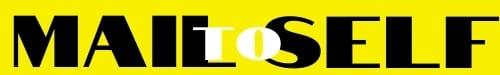 